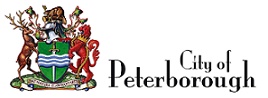 Budget Committee MinutesCity of PeterboroughMay 28, 2018Call to OrderThe meeting of Budget Committee was called to order at 5:15 p.m. in the Council Chambers, City Hall.Confirmation of MinutesMoved by Councillor ParnellThat the minutes of Budget Committee meeting of November 27, 28 and 29, 2018 be approved.CarriedReports and CommunicationsNotice of Public Meeting - June 6, 2018 - 2019 Budget Guideline Report 
Report CLSFS18-023Richard Freymond, Manager of Financial Services, provided an introduction to Report CLSFS18-023.Moved by Andrew BeamerThat Council approve the recommendations outlined in Report CLSFS18-023 dated May 28, 2018, of the Commissioner of Corporate and Legislative Services, as follows:a) 	That Report CLSFS18-023, advising Council that a public meeting will beheld on June 6, 2018 at 7:00 pm, to present a preliminary 2019 Budget Guideline Report, as set out in Appendix A to Report CLSFS18-023, and to hear public delegations, be received.b) 	That a final version of the 2019 Guideline Report, as set out in Appendix A, be presented to the June 25, 2018 Budget Committee meeting.Carried
Other BusinessThere were no items of Other Business.AdjournmentMoved by Councillor PappasThat this meeting of Budget Committee adjourn at 5:23 p.m.Carried_________________________Natalie GarnettDeputy Clerk_________________________Councillor ClarkeChairRoll CallMayor BennettRoll CallCouncillor BaldwinRoll CallCouncillor BeamerRoll CallCouncillor Clarke, ChairCouncillor HaackeRoll CallCouncillor McWilliamsRoll CallCouncillor PappasRoll CallCouncillor ParnellRoll CallCouncillor RielRoll CallCouncillor TherrienRoll CallCouncillor VassiliadisStaffSandra Clancy, Chief Administrative OfficerStaffAllan Seabrooke, Commissioner of Community ServiceStaffPatricia Lester, Commissioner of Corporate and Legislative ServicesStaffWayne Jackson, Commissioner of Infrastructure and PlanningStaffJeffrey Humble, Director of Planning and Development Services StaffNatalie Garnett, Deputy ClerkStaffRichard Freymond, Manager of Financial ServicesBill McDougall, Budget and Operations Analyst